Zračni filtar, zamjena WSG 600Jedinica za pakiranje: 2 komAsortiman: K
Broj artikla: 0093.0886Proizvođač: MAICO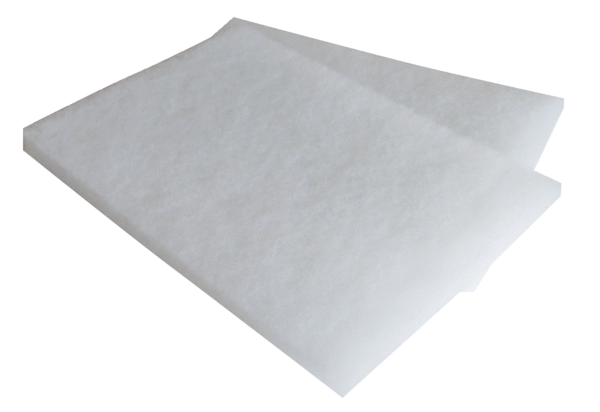 